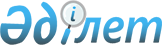 Шектеу іс-шараларын тоқтату және ауылдық округі әкімінің 2020 жылғы 13 қаңтардағы № 1 "Бесқарағай ауданы Баскөл ауылдық округінің Башкөл ауылы Озерная көшесіне шектеу іс-шараларын белгілеу туралы" шешімінің күші жойылды деп тану туралыШығыс Қазақстан облысы Бесқарағай ауданы Баскөл ауылдық округі әкімінің 2020 жылғы 17 наурыздағы № 3 шешімі. Шығыс Қазақстан облысының Әділет департаментінде 2020 жылғы 18 наурызда № 6776 болып тіркелді
      ЗҚАИ-ның ескертпесі.

      Құжаттың мәтінінде түпнұсқаның пунктуациясы мен орфографиясы сақталған.
      Қазақстан Республикасының 2001 жылғы 23 қаңтардағы "Қазақстан Республикасындағы жергілікті мемлекеттік басқару және өзін - өзі басқару туралы" Заңының 35 - бабының 2-тармағына, Қазақстан Республикасының 2002 жылғы 10 шілдедегі "Ветеринария туралы" Заңының 10-1 бабының 8) тармақшасына, Қазақстан Республикасының 2016 жылғы 6 сәуірдегі "Құқықтық актілер туралы" Заңының 46 – бабы 2 - тармағының 4) тармақшасына, Қазақстан Республикасының Ауыл шаруашылығы министрлігінің ветеринариялық бақылау және қадағалау Комитетінің Бесқарағай аудандық аумақтық инспекциясы басшысының 2020 жылғы 2 наурыздағы № 74 ұсынысына сәйкес, Баскөл ауылдық округінің әкімі ШЕШТІ:
      1. Ірі қара мал арасында құтырма ауруының ошағын жою бойынша ветеринарлық – санитарлық іс - шаралар кешенінің орындалуына байланысты, Бесқарағай ауданы Баскөл ауылдық округінің Озерная көшесінің аумағында белгіленген шектеу іс-шаралары тоқтатылсын.
      2. Баскөл ауылдық округі әкімінің 2020 жылғы 13 қаңтардағы № 1 "Бесқарағай ауданы Баскөл ауылдық округінің Башкөл ауылы Озерная көшесіне шектеу іс-шараларын белгілеу туралы" (нормативтік құқықтық актілерді мемлекеттік тіркеу Тізілімінде 6531 нөмірімен тіркелген, 2020 жылғы 17 қаңтарда Қазақстан Республикасы нормативтік құқықтық актілерінің Эталондық бақылау банкінде жарияланған) шешімінің күші жойылды деп танылсын.
      3. "Шығыс Қазақстан облысы Баскөл ауылдық округі әкімінің аппараты" мемлекеттік мекемесі Қазақстан Республикасының заңнамалық актілерінде белгіленген тәртіпте:
      1) осы шешімнің аумақтық әділет органында мемлекеттік тіркелуін;
      2) осы шешім мемлекеттік тіркелген күнінен бастап күнтізбелік он күн ішінде оның көшірмесін Бесқарағай ауданының аумағында таратылатын мерзімді баспа басылымдарында ресми жариялауға жолданылуын;
      3) ресми жарияланғаннан кейін осы шешімді Бесқарағай ауданының әкімдігінің интернет – ресурсына орналастыруын қамтамасыз етсін.
      4. Осы шешімнің орындалуын бақылауды өзіме қалдырамын.
      5. Осы шешім оның алғашқы ресми жарияланған күнінен кейін күнтізбелік он күн өткен соң қолданысқа енгізіледі.
					© 2012. Қазақстан Республикасы Әділет министрлігінің «Қазақстан Республикасының Заңнама және құқықтық ақпарат институты» ШЖҚ РМК
				
      Баскөл ауылдық округінің  әкімі 

К. Бытебаев
